ЧЕРКАСЬКА МІСЬКА РАДА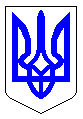 ЧЕРКАСЬКА МІСЬКА РАДАВИКОНАВЧИЙ КОМІТЕТРІШЕННЯВід 06.04.2021 № 343Про дозвіл на видачу ордерівфізичним та юридичним особамна видалення аварійних, фаутнихта сухостійних деревВідповідно до пп. 7 п. а статті 30 Закону України «Про місцеве самоврядування в Україні», статті 28 Закону України «Про благоустрій населених пунктів», п.п. 2 п. 2 Порядку видалення дерев, кущів, газонів і квітників у населених пунктах, затвердженого постановою Кабінету Міністрів України від 01.08.2006  № 1045, згідно з Правилами утримання зелених насаджень у населених пунктах України, затверджених наказом Міністерства будівництва, архітектури та житлово-комунального господарства України від 10.04.2006   №   105, враховуючи пропозиції комісії для обстеження зелених насаджень, виконавчий комітет Черкаської міської радиВИРІШИВ:Доручити голові комісії для обстеження зелених насаджень 
Гусаченку В.В. видати ордери фізичним та юридичним особам на видалення аварійних, фаутних та сухостійних дерев на території міста відповідно до акту 24.02-24.03.2021 № 4.Фізичним та юридичним особам роботи із видалення дерев замовляти у спеціалізованих підприємствах міста, які укомплектовані спеціальною технікою та механізмами, кваліфікованими спеціалістами, відповідно до пункту 5.8 Правил утримання зелених насаджень у населених пунктах України та укласти договір на проведення утилізації відходів деревини.Контроль за виконанням рішення покласти на директора департаменту житлово-комунального комплексу Яценка О.О. Міський голова								   А.В. БондаренкоА К Т  № 4обстеження зелених насаджень, що підлягають видаленнюм. Черкаси								               24.02-24.03.2021 р.Комісія, призначена рішенням виконавчого комітету Черкаської міської ради від 02.06.2009 № 664 зі змінами, в складі:Обстеження зелених насаджень пов'язано з видаленням зелених насаджень у зв`язку з аварійним та сухостійним станомЗелені насадження, що підлягають видаленнюРазом підлягає знесенню 294 дерева, _-_ кущів.Всього видаляється:Дерев ___294_одиницьКущів___-____одиницьГазонів_________-________ гаКвітників______-_________м2Видалення зелених насаджень проводиться без сплати відновлювальної вартості відповідно до п. 6 Порядку видалення дерев, кущів, газонів та квітників, затвердженого Постановою КМУ від 01.08.2006 р. № 1045.Скорочення:НПУ – дерева, пошкоджені через несприятливі погодні умови;НУ – дерева всохли чи набули аварійності в результаті неналежного утримання;ДБН – дерева ростуть з порушенням ДБН, загрожують інженерним мережам;ПСПР – дерева пошкоджені до ступеня припинення (неприпинення) росту;ВМ – дерева, що досягли вікової межі;Ф – фаутні дерева, з дуплами, уражені хворобами та шкідниками;АН – аварійно-нахилені дерева, можливе падіння чи обламування гілля;ПКС – пошкодження кореневої системи під час ремонту, облаштування доріг та тротуарів.ВИСНОВОК КОМІСІЇ:	Департаменту житлово-комунального комплексу підготувати проект рішення МВК «Про видалення дерев», на підставі якого видати ордер. Примітка: роботи по видаленню зелених насаджень виконуються спеціалізованим підприємством тільки на підставі ордера, виданого департаментом житлово-комунального комплексу.Голова комісії:Гусаченко В.В.- начальник відділу екології департаменту житлово-комунального комплексу Черкаської міської ради, голова комісіїЧлени комісії:Бакум О.М.- заступник начальника відділу екології департаменту житлово-комунального комплексу Черкаської міської ради, заступник голови комісіїПредставник заявника:Коцюба А.Є.- головний спеціаліст відділу екології департаменту житлово-комунального комплексу Черкаської міської ради, секретар комісії Регурецький Р.М.- головний спеціаліст управління інспектування Черкаської міської радиСтрижак О.В.- головний спеціаліст відділу містобудівного кадастру та ГІС управління планування та архітектури департаменту архітектури та містобудування Черкаської міської ради- представник Державної екологічної інспекції Центрального округу№з/падресавид зелених насадженьВисота (м)вік (рік)діаметр стовбуракількістьЯкісний стан зелених насаджень , причини аварійностіпідлягають знесеннюпідлягають пересаджуванню12345678910Б-вул. Припортоваакація645401авар., ВМвидаленняБ-вул. Припортоваакація645481авар., ВМвидаленняБ-вул. Припортоваакація645442авар., ВМвидаленняБ-вул. Припортоваакація645481авар., ВМвидаленняБ-вул. Припортоваакація645681авар., ВМвидаленняБ-вул. Припортоваакація645521авар., ВМвидаленняБ-вул. Припортоваакація64524,281авар., ВМвидаленняБ-вул. Припортоваакація645401авар., ВМвидаленняБ-вул. Припортоваакація645361авар., ВМвидаленняпарк Молодіжний верба1250442сухост.видаленопарк Молодіжний верба1250404авар.,НПУвидаленозлампарк Молодіжний верба1250322сухост.видаленопарк Молодіжний верба1250481авар., АНвидаленопарк Молодіжний клен830361авар.видаленовпалопарк Молодіжний верба1250361авар., АНвидаленопарк Молодіжний верба1250281сухост.видаленопарк Молодіжний береза625281авар., ВМвидаленопарк Молодіжний тополя812442авар., ВМвидаленовул. Добровольчих батальйонів напроти а/к та біля ЗОШ № 7клен745481сухост.видаленовул. Добровольчих батальйонів напроти а/к та біля ЗОШ № 7береза1050401авар., АНвидаленовул. Добровольчих батальйонів напроти а/к та біля ЗОШ № 7береза1050361сухост.видалення вул. Добровольчих батальйонів напроти а/к та біля ЗОШ № 7вишня535201авар., ВМвидалення вул. Добровольчих батальйонів напроти а/к та біля ЗОШ № 7груша630361авар., ВМвидалення вул. Добровольчих батальйонів напроти а/к та біля ЗОШ № 7клен740401авар., ВМвидалення вул. Пастерівська, 44 клен1250441авар.,Фвидалення вул. Пастерівська, 42 НЯакація1045561авар.,Фвидалення вул. Пастерівська, 42 НЯабрикос535441авар., АНвидаленнявул. Пастерівська, 42 містоклен730401сухост.видаленнявул. Пастерівська, 42 містоабрикос535281сухост.видаленнявул. Небесної сотні, 40горіх735441авар., ВМвидаленнявул. С.Амброса, 12 НЯакація1345401авар., НПУвидаленнявул. С.Амброса, 12 НЯакація1345521авар.,Фвидаленнявул. С.Амброса, 12 НЯакація1345281сухост.видаленнявул. Волкова, 34 НЯяблуня520241авар., ВМвидалення вул. Різдвяна, 4 НЯ клен630361сухост.видаленнявул. Новопречистенська, 6 НЯтополя750601сухост.видаленнявул. Новопречистенська, 4/1 НЯклен625281сухост.видаленнявул. М.Кривоноса акація735441авар., НПУвидаленнярозчахнвул. М.Кривоноса акація735402авар., НПУвидаленнявпаловул. М.Кривоноса акація73536,401авар., НПУвидаленнявул. М.Кривоноса клен840361авар., АНвидаленнявпаловул. М.Кривоноса клен84048,441авар., НПУвидаленнявул. М.Кривоноса клен840481авар., НПУвидаленнявпаловул. М.Кривоноса клен840402авар., АНвидаленнявул. Лісова просіка виїзд з містасосна1360362авар., АНвидаленнявул. Лісова просіка виїзд з містасосна1360401авар., ВМвидаленнявпаловул. Лісова просіка виїзд з містаклен830241авар., ВМвидаленнявул. Лісова просіка виїзд з містаклен830361авар., ВМвидаленнявул. Смілянська біля ОПСакація635481авар., НПУвидаленнярозчахнвул. Руставіграб725401авар., НПУвидаленовпаловул. Гагарінаклен835401авар., НПУвидаленнярозчахнвул. Дахнівська Перша міська лікарнягоробина82520,16,161авар., НПУвидаленовпаловул. Дахнівська Перша міська лікарнясосна1360401авар., НПУвидаленнявпаловул. Дахнівська Перша міська лікарнясосна1360361авар., АНвидаленнявул. Дахнівська Перша міська лікарнясосна1360761сухост.видаленнявул. Дахнівська Перша міська лікарняклен825361авар., НПУвидаленнявпалоб-р Шевченка, 72липа840401авар., ВМвидаленовул. Набережна біля бази МНСакація1350561авар., НПУвидаленнявпаловул. Грузиненка, 6 тополя 1460484сухост., НПУвидаленнярозчахнвул. Різдвяна, 69 НЯклен945281авар., ВМвидаленнявул. Різдвяна, 69 НЯклен945401авар., ВМвидаленнявул. Різдвяна, 69 НЯклен945601авар., ВМвидаленнявул. Різдвяна, 69 НЯкатальпа825441авар., ВМвидаленнявул. Пацаєва, 7/1 НЯверба1050481авар., ВМвидаленнявул. Пацаєва, 7/1 НЯверба1050521авар., ВМвидаленовул. Пацаєва, 7/1 НЯверба1050601авар., ВМвидаленовул. Пацаєва, 18 НЯклен1245442Фвидаленнявул. Г.Сагайдачного, 173/2 НЯакація1140481авар.видаленнявул. Г.Сагайдачного, 173/2 НЯклен850641авар., ВМвидаленнявул. Чехова, 54 НЯакація1140601авар., ВМвидаленнявул. Добровольського, 3/1 НЯакація1140441авар., АНвидаленнявул. Руставі, 25яблуня525361авар., ВМвидаленнявул. Руставі, 25горобина620321авар., ВМвидаленнявул. Руставі міжвул. Корольова та вул. Прикордонника Лазаренкаклен825361авар., НПУвидаленнязламаневул. Руставі міжвул. Корольова та вул. Прикордонника Лазаренкаберест925401авар., НПУвидаленнязламаневул. Руставі міжвул. Корольова та вул. Прикордонника Лазаренкаберест925361авар., НПУвидаленнязламаневул. Корольова між вул. Руставі та авторинкомтополя1235401авар., ВМвидаленнявул. Корольова між вул. Руставі та авторинкомклен1230321авар., ВМвидаленнявул. Н.Левицького, 14/1 НЯбереза1035281сухост.видаленнявул. Н.Левицького, 14/1 НЯбереза1035361сухост.видаленнявул. Н.Левицького, 14/1 НЯбереза1035441сухост.видаленнявул. В.Чорновола, 9/1акація1240401авар., АНвидаленнявул. Кобзарська, 77 ЗОШ № 15клен1345481авар., ВМвидаленнявул. Кобзарська, 77 ЗОШ № 15абрикос925281авар., ВМвидаленнявул. Хрещатик, 125 ДНЗ № 1береза1245481сухост.видаленнявул. Хрещатик, 125 ДНЗ № 1горіх1025481авар., ВМвидаленнявул. Хрещатик, 125 ДНЗ № 1горіх1130602авар., ВМвидаленнявул. Хрещатик, 125 ДНЗ № 1горіх113044,40,481авар., ВМвидаленнявул. Хрещатик, 125 ДНЗ № 1яблуня525241сухост.видаленнявул. Хрещатик, 125 ДНЗ № 1яблуня535481Фвидаленнявул. Хрещатик, 125 ДНЗ № 1груша745601авар., ВМвидаленнявул. Хрещатик, 125 ДНЗ № 1груша745521авар., ВМвидаленнявул. Чехова, 82тополя1345561авар., ВМвидаленняпров. Вишневий, 31шовковиця635481авар., ВМвидаленнявул. Чайковського, 44абрикос725361сухост., НПУвидаленорозчахнвул. Чайковського – вул. Пастерівськаклен830401авар., ВМвидаленопарк Лісова пісняклен725288авар., АНвидаленняпарк Лісова піснясосна1580369сухост.видаленняпарк Лісова піснясосна15804029сухост.видаленняпарк Лісова піснясосна15804411сухост.видаленняпарк Лісова піснясосна15804812сухост.видаленняпарк Лісова піснясосна1580361авар., НПУвидаленнязламанепарк Лісова піснясосна1580681сухост.видаленняпарк Лісова піснясосна1580561сухост.видаленняпарк Лісова піснясосна1580482авар., НПУвидаленнязламанепарк Лісова піснясосна1580445авар., НПУвидаленнязламанепарк Лісова піснясосна1580522сухост.видаленняпарк Лісова пісняграб620161авар., НПУвидаленнязламанепарк Зелений гайсосна1580367сухост.видаленняпарк Зелений гайсосна1580405сухост.видаленнявул. Б.Хмельницького – вул. Садоваклен735321сухост.видаленнявул. Руставіклен835402авар., АНвидаленнявул. Соснівська біля      м-ну Лісовийтополя940521авар., АНвидаленовул. Смілянська – вул. 30. Р. Перемогитополя1245521авар., ВМвидаленовул. Смілянська – вул. 30. Р. Перемогиклен935361сухост.видаленопарк Молодіжний тополя1245401сухост.видаленопарк Молодіжний тополя1245361сухост.видаленопарк Молодіжний верба1030481авар., ВМвидаленопарк Молодіжний верба1030441авар., ВМвидаленовул. Пастерівська, 104береза825362авар.видаленнявул. Припортоваакація420161ПСПРвидаленнявул. Є.Кухарця, 1береза1035361сухост.видаленнявул. Дахнівська, 50береза1035561сухост.видаленовул. Дахнівська, 50береза1035521авар., ВМвидаленовул. Дахнівська, 50береза1035481авар., ВМвидаленовул. Дахнівська, 50каштан940561авар., ВМвидаленовул. Слави біля пагорба в’яз1030361сухост.видаленнявул. Смілянська кільцеклен1235402авар., АНвидаленнявул. Смілянська кільцеклен1235242авар., АНвидаленнявул. Смілянська кільцеклен1235362авар., АНвидаленнявул. Смілянська кільцетополя1350881авар.видаленнявул. Сумгаїтська, 55 ДНЗялина825361авар., АНвидаленняпр-т Хіміків, 59клен730443Фвидаленняпр-т Хіміків, 59тополя1250921Фвидаленнявул. Нарбутівська, 198липа1035361авар.видаленнявул. Нарбутівська, 200 береза1135403сухост.видаленнявул. Нарбутівська, 200 береза1135442сухост.видаленнявул. Нарбутівська, 200 береза1135281сухост.видаленнявул. Нарбутівська, 200 береза1135321авар., АНвидаленнявул. Гуржіївська, 17 містотополя1250881авар., ВМвидаленнявул. О.Дашкевича –  вул. Благовісна, 227горіх720201авар., ДБНвидаленнявул.вул. О.Дашкевича –  вул. Благовісна, 227тополя48видаленнявул.вул. О.Дашкевича –  вул. Благовісна, 227акація930401авар., ДБНвидаленнявул.вул. О.Дашкевича –  вул. Благовісна, 227липа830361авар., ДБНвидаленнявул.вул. О.Дашкевича –  вул. Благовісна, 227абрикос625322авар., ДБНвидаленнявул. Онопрієнка, 4верба1250561авар., НПУвидаленнярозчахнвул. Благовісна, 166 каштан1035442авар., ВМвидаленнявул. Смілянська, 33 ЦДЮТклен1045601авар., ВМвидаленнявул. Смірнова, 6 тополя1250721авар., ВМвидаленнявул. Благовісна, 341вишня420161авар., АНвидаленнявул. Сумгаїтська, 30 містотополя1245601авар., ВМвидаленнявул. Сумгаїтська, 30 містоясень825361авар., АНвидаленнявул. Сумгаїтська, 30 містоверба1045481авар., ВМвидаленнявул. Сумгаїтська, 30 прибудинковаясень825361Фвидаленнявул. Сумгаїтська, 30 прибудинковаклен1035361Фвидаленнявул. Сумгаїтська, 30 прибудинковаклен1035401Фвидаленнявул. Сумгаїтська, 30 прибудинковаклен1035441Фвидаленнявул. Сумгаїтська, 30 прибудинковаверба850601авар., ВМвидаленнявул. Сумгаїтська, 30 прибудинковаверба850561авар., ВМвидаленнявул. Сумгаїтська, 30 прибудинковабереза725361авар., АНвидаленнявул. Сумгаїтська, 30 прибудинковабереза725401авар., АНвидаленнявул. Сумгаїтська, 30 прибудинковатополя1045642авар., ВМвидаленнявул. Сумгаїтська, 30 прибудинковагоріх1235481авар., ДБНвидаленнявул. Припортова, 46горіх525241авар., АНвидаленнявул. Припортова, 46абрикос725281авар., ДБНвидаленнявул. Припортова, 46верба835441авар., ВМвидаленнявул. Припортова, 46горіх516161сухост.видаленнявул. Припортова, 46горобина420121сухост.видаленнявул. Припортова, 46абрикос515201авар., АНвидаленнявул. Припортова, 46абрикос515121авар., АНвидаленнявул. Припортова, 46яблуня425241авар., ВМвидаленнявул. Припортова, 46верба1240561авар., ВМвидаленнявул. Припортова, 46верба1240481авар., ВМвидаленнявул. Припортова, 46акація730281авар., АНвидаленнявул. Припортова, 46береза815121сухост.видаленнявул. Припортова, 46обліпіха825241авар., АНвидаленнявул. Нижня горова, 62/1абрикос540481сухост.видаленнявул. Припортова, 33 містояблуня625201авар., НПУвидаленнязламаневул. Героїв Чорнобиля, 75береза1240561авар., ВМвидаленовул. Вернигори, 19абрикос725401авар., ВМвидаленовул. Вернигори, 19абрикос725481авар., ВМвидаленовул. Вернигори, 19тополя1350921авар., ВМвидаленовул. Вернигори, 19клен1025361сухост.видаленовул. Вернигори, 19клен1025401авар., ВМвидаленовул. Героїв майдану, 9/1 НЯвишня315161сухост.видаленнявул. Героїв майдану, 9/1 НЯабрикос515203сухост.видаленнявсьоговсьоговсьоговсьоговсього294294294294Голова комісії:______________Гусаченко В.В.Члени комісії:______________Бакум О.М.______________Коцюба А.Є.______________Регурецький Р.М.______________Стрижак О.В.